Руководство по созданию партнерского интернет-магазина uCoz на базе товаров от AliExpressСоздание магазина предполагает соблюдения двух необходимых условий:Регистрация в партнерском сервисе AliExpress ePNСоздание партнерского магазина на базе uCozРегистрация в сервисе AliExpress ePNЗавершить регистрацию на стороне партнераПерейти в раздел Инструменты - Экспорт товаров в личном кабинете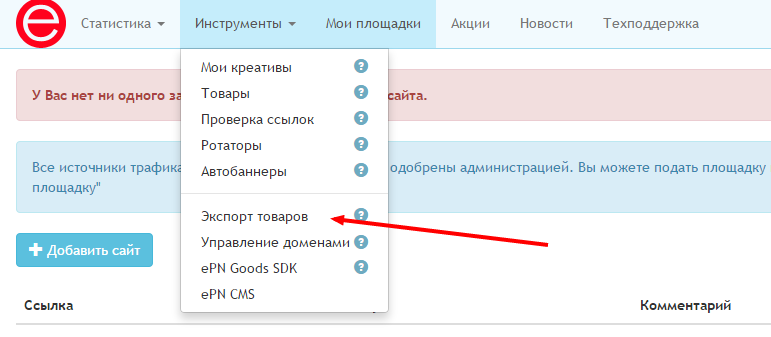 Выберите наиболее подходящий дамп товаров, на базе которых будет создан партнерский магазинSmall - содержит товары с наибольшей комиссиейMedium - большее количество товаров с наибольшей и средней комиссиейLarge - наибольшее количество товаров с разной комиссией - от наибольшей до наименьшейЧто такое дамп товаров?Это специальный файл в формате YML, который содержит список продвигаемых вами товаров, с указанными выше характеристиками.Формат был разработан как удобный метод передачи товаров из интернет-магазин в прайс-агрегаторВы можете как скачать любой из дампов так и скопировать в буфер обмена ссылку на него. В итоге у вас будет сохраненный файл на диске и ссылка на сам дамп. Например, ссылка на средний дамп выглядит так http://files.epn.bz/?size=mСсылка на дамп или сам файл дампа пригодятся на этапе создания магазина в uCoz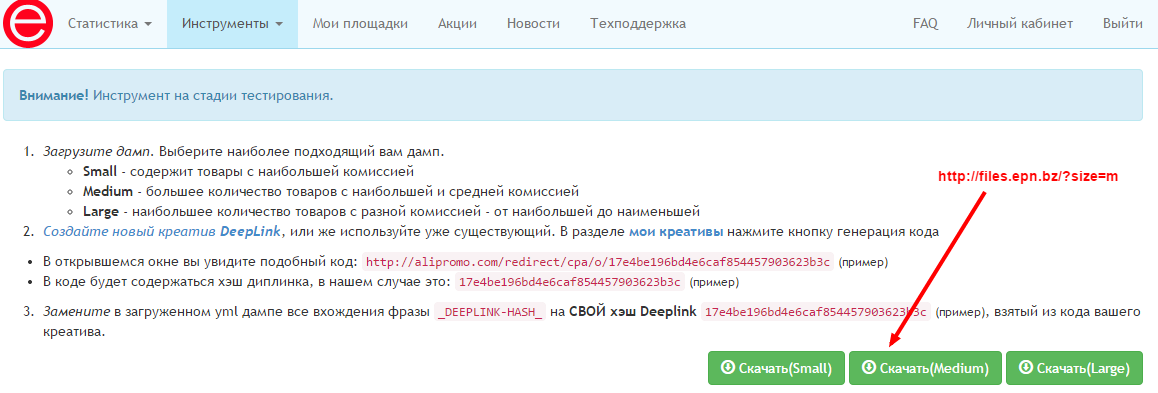 Следующим шагом будет получения уникального Deeplink хеша, по которому партнерский сервис определяет, что именно вы продвигаете товары выбранные выше и вам необходимо отчислять комиссиюСоздать Deeplink хеш возможно в разделе Инструменты - Мои креативы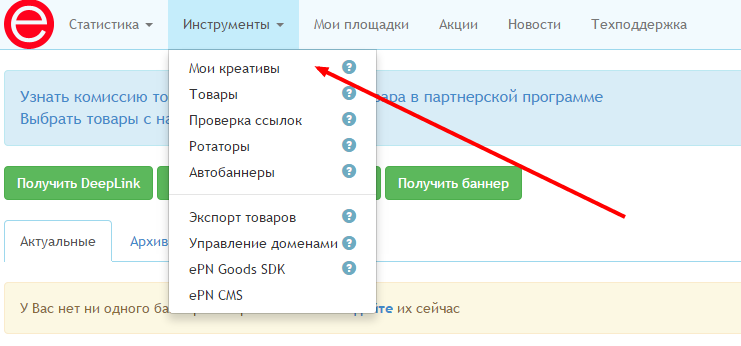 Следующим шагом необходимо нажать кнопку “Получить Deeplink”Введите любое удобное название вашего креатива в поле “Название креатива”Оставьте выбранным “Deeplink” в поле “Тип креатива”Выберите страницу AliExpress, на которую вы будете направлять пользователей со своего магазина, нажав на любую из подходящих вашей тематике посадочных страниц AliExpressНажмите “Создать креатив”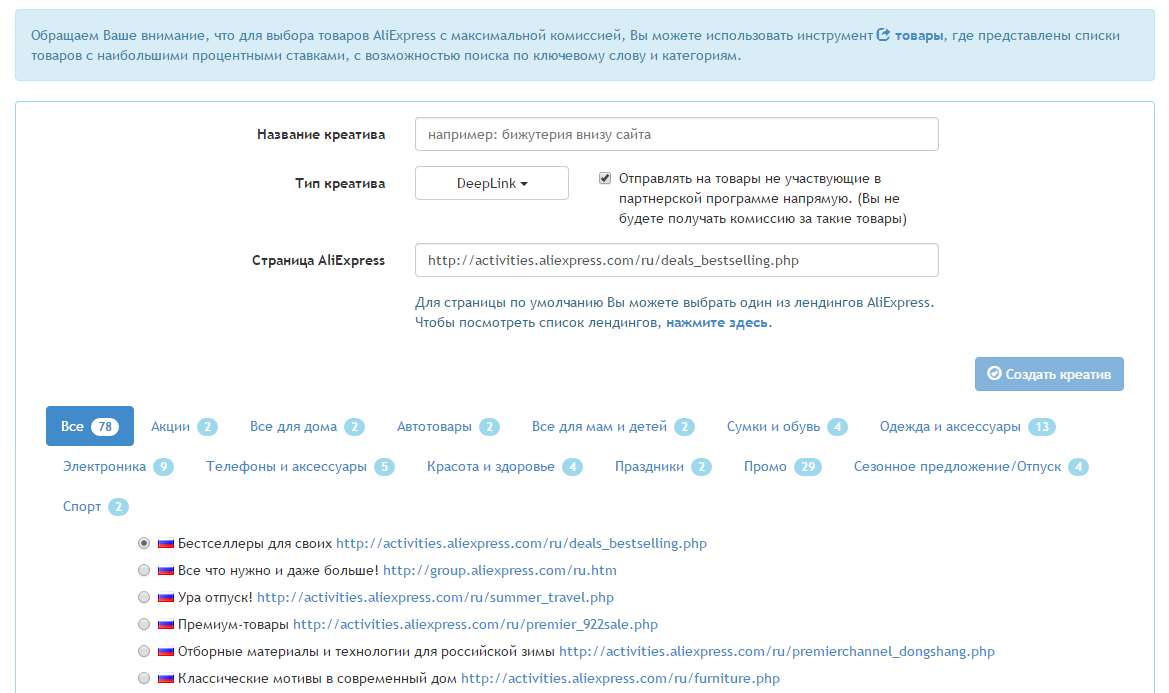 После создания креатива, вы получите DeepLink хэш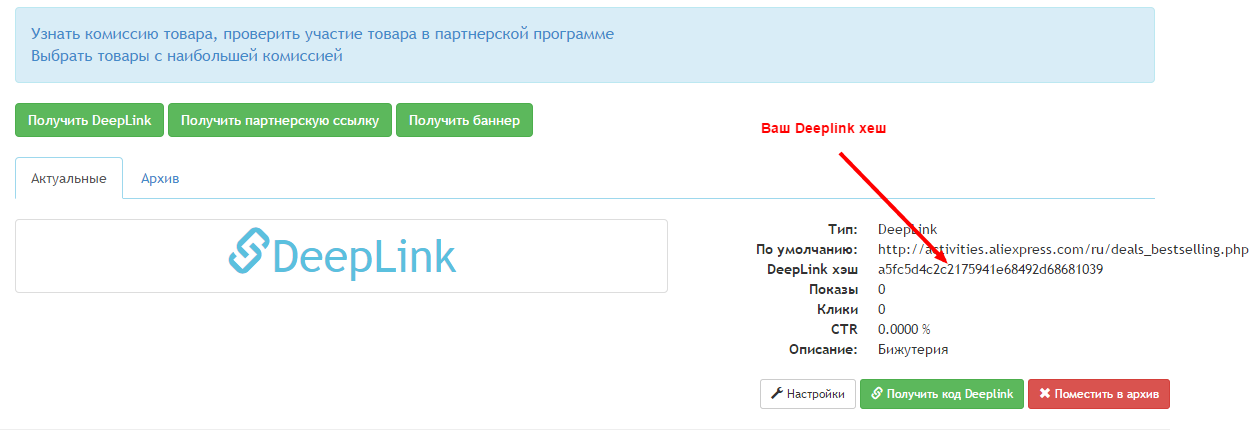 В итоге у вас будет ссылка на дамп товаров и Deeplink хеш. Например,Ссылка на средний дамп http://files.epn.bz/?size=mHash a5fc5d4c2c2175941e68492d68681039Теперь вы можете приступать к созданию партнерского интернет-магазина на базе uCozСоздание партнерского магазина на базе uCozСоздайте новый интернет-магазин по специальной ссылкеВнимание! Опция импорта дампа и установка хеша доступна ТОЛЬКО после регистрации магазина по ссылке вышеПройдите быструю регистрацию своего интернет магазинаВ рамках интеграции вам будет автоматически включен модуль Интернет-магазина с бесплатным периодом в 15 днейПосле прохождения регистрации, ввода названия сайта и выбора персонального сайты вы попадет в панель управления своим магазином, где необходимо вы сможете начать создание своего партнерского ресурса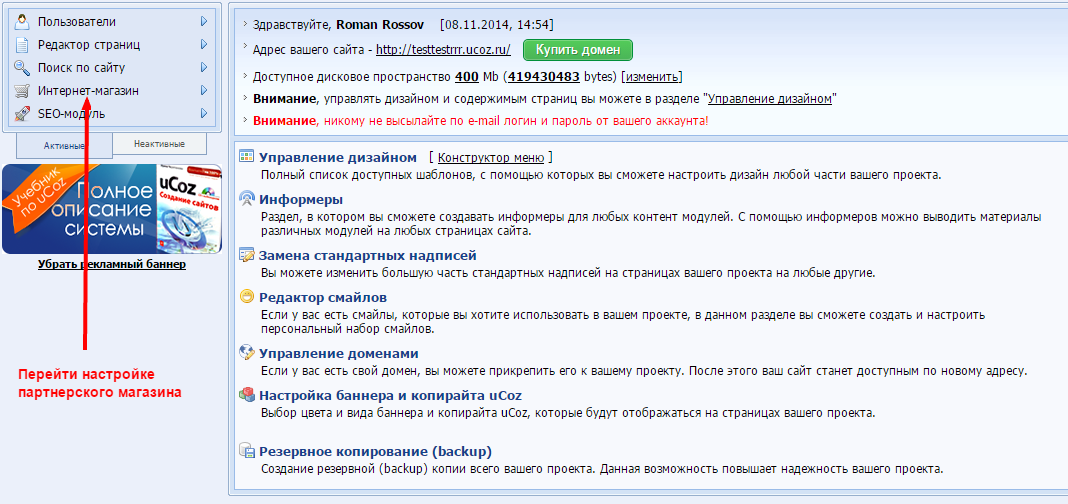 После перехода, вам нужен будет раздел Импорт товаров, в котором по-умолчанию выбран типа импорта YMLЕсли вы сохранили ссылку на дамп, то ее нужно добавить в поле “Ссылка”, а если сохранили сам файл, то необходимо выбрать в выпадающем списке поле “Файл” и выберите файл дампа у себя на компьютереВ поле Hash необходимо вставить Deeplink хеш полученный ранее в партнерской системеНажать кнопку “Обработать”, система начнет загрузку и обработку базы товаровПосле завершения обработки, появится ссылка “Перейти к управлению товарами”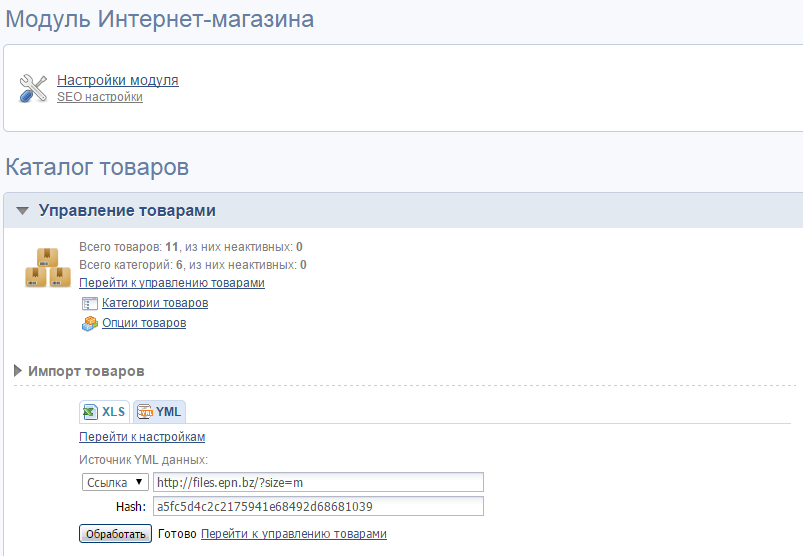 Ваш партнерский магазин уже наполнен товарами! В “Управлении товарами” вы сможете просмотреть, какие именно товары добавлены и начать работу по их продвижению. Внимание! После того как произойдет загрузка товаров их необходимо активировать.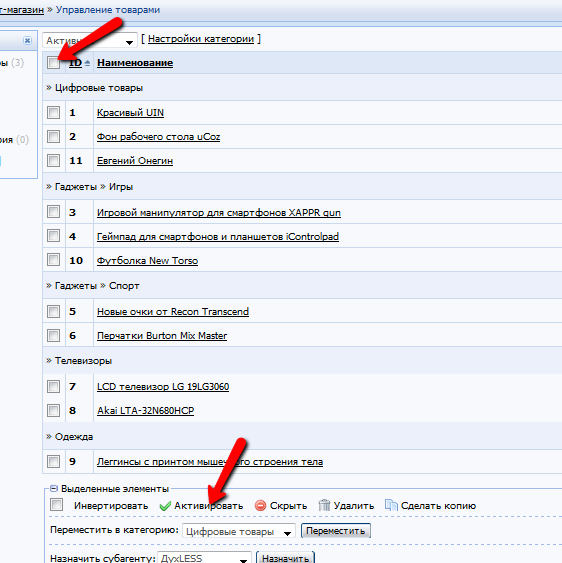 Теперь покупатель при нажатии кнопки “Заказать” на любом из загруженных товаров будет попадать на выбранную вами посадочную страницу AliExpress и приносить доход. Не надо беспокоиться про обработку заказов и доставку, все это AliExpress берет на себя.Успешного и быстрого заработка вашему сайту!Как сделать ваш магазин более доходным?Увеличение конверсии интернет-магазина за счет улучшения юзабилитиВзять привлекательный дизайнВыбрать доменное имя и придать уникальности магазинуНастроить SEO и начать привлекать трафик